SUMMER 6S 2021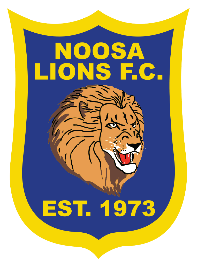 MEN’S GOLD DRAW6.05pm6.50pm7.35pm7.35pm8.20pmFIELD 2AFIELD 2BFIELD 2AFIELD 1BFIELD 1B12th JANTHE PELICANSVGOING FOR 555 IN A ROWVREAL TALK BUFFYGARRY’S GOALSVBOCA SENIORSDAVE FERRITVBRAINS AND BRAWNTHE SECOND COMINGVBANK 5119TH JANTHE PELICANSVBANK 51BANK 51VBRAINS AND BRAWNBOCA SENIORSVTHE SECOND COMINGDAVE FERRITV5 IN A ROWGARRY’S GOALSVGOING FOR 5526TH JANDAVE FERRITVTHE SECOND COMINGGARRY’S GOALSV5 IN A ROW5 IN A ROWVBRAINS AND BRAWNTHE PELICANSVBOCA SENIORSGOING FOR 55VBANK 512ND FEBTHE SECOND COMINGVDAVE FERRIT5 IN A ROWVTHE SECOND COMINGBOCA SENIORSVBANK 51BRAINS AND BRAWNVGOING FOR 55THE PELICANSVGARRY’S GOALS9TH FEBBOCA SENIORSVGOING FOR 55THE SECOND COMINGVGARRY’S GOALS5 IN A ROWVTHE PELICANSTHE PELICANSVBRAINS AND BRAWNBANK 51VDAVE FERRIT16TH FEBSEMI FINALS23RD FEBGRAND FINALS